14 вересня 2022 рШановні родини! Сезон подачі документів у середню школу настав! Наступний процес ЛИШЕ для державних середніх шкіл Філадельфії. Статути та приватні школи мають власні незалежні програми. Процес подання заявок на участь у середній школі Шкільного округу Філадельфії – це онлайн- процес, який починається в п’ятницю, 16 вересня о 16:00 , і закінчується в п’ятницю, 4 листопада 2022 року о 23:59. Заявку на навчання в середній школі Шкільного округу Філадельфії можна заповнити на комп’ютері, планшеті, смартфоні чи будь-якому пристрої, доступному через Інтернет. Як шкільний радник, я тут, щоб допомогти вам орієнтуватися в цьому процесі!Існує 3 різні типи шкіл шкільного округу Філадельфії:Процес подання заявки:Процес подачі заявок графікЗапропоновані часові цілі:Зараз – 10 жовтня: Почніть думати про середню школу. Зареєструйтесь на ярмарок середньої школи. Перегляньте веб-сайт School Selection і каталог середніх шкіл. Розрахуйте відстань кожної школи від вашого дому та маршрути SEPTA за допомогою Google Maps. Обговоріть вибір середньої школи з друзями та родиною. Слідкуйте за інформацією про майбутні дні відкритих дверей середньої школи або віртуальні події. Завершіть вибір 5 найкращих державних середніх шкіл Філадельфії. 10 - 17 жовтня: Критерії прийому дослідників для кожної школи. Чи потрібна якась зі шкіл прослуховування або подання портфоліо/проекту? Вам потрібно підготувати портфоліо? Продовжуйте стежити за інформацією про майбутні дні відкритих дверей або віртуальні події. 17 жовтня – 4 листопада: зв’яжіться з пані Джесс, якщо у вас виникнуть запитання (jdougherty2@philasd.org) і остаточно визначте свій вибір. Подати заявку на студентському порталі.Коли заявку вашої дитини буде подано, ми почекаємо. Якщо ваша дитина подалася до школи, де потрібно пройти аудіювання або подати проект, їх буде заплановано на листопад. 13 січня ми повідомимо старші школи про їхні рішення щодо вступу. Студенти та їхні родини зможуть переглянути свої варіанти на порталах для студентів і батьків. З нетерпінням чекаю співпраці з вами та вашою дитиною! Оскільки цей процес триває, будь ласка, не соромтеся звертатися до мене з будь-якими запитаннями за адресою jdougherty2@philasd.org. 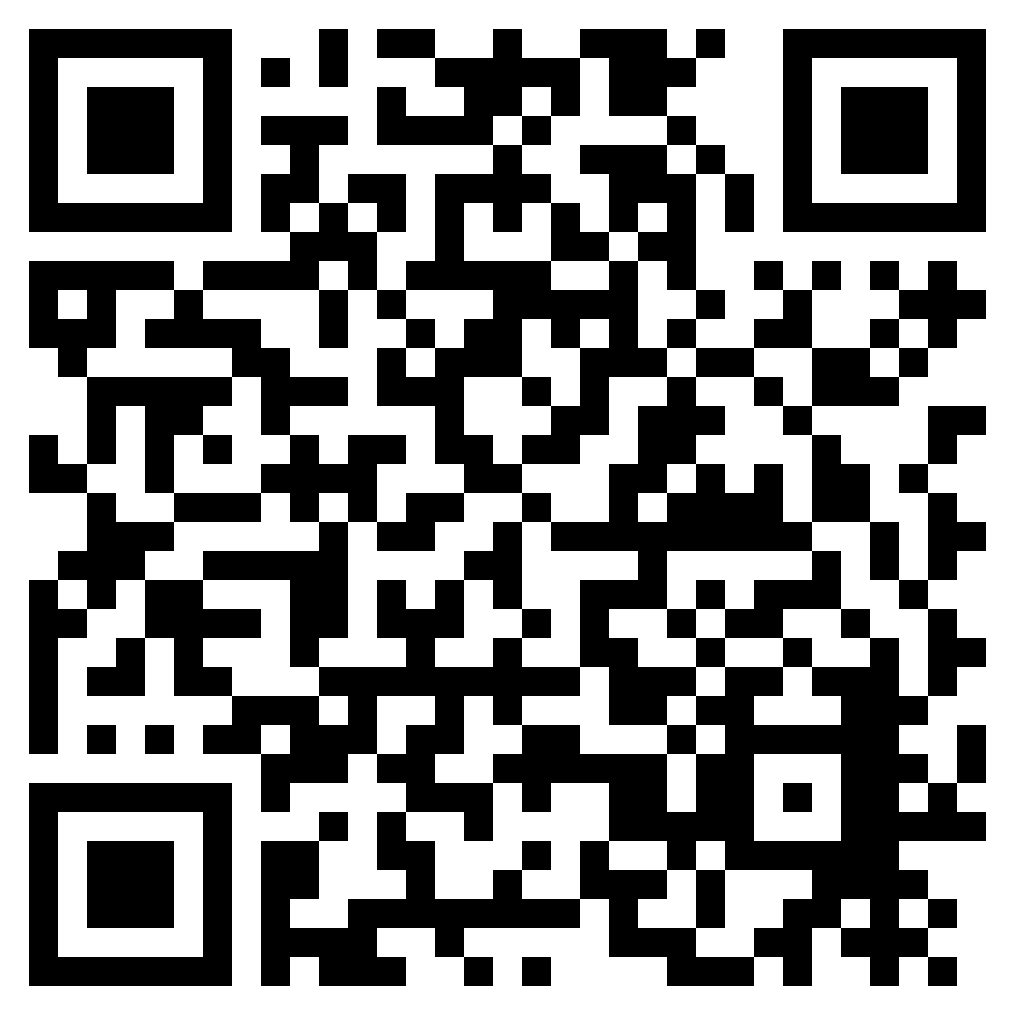 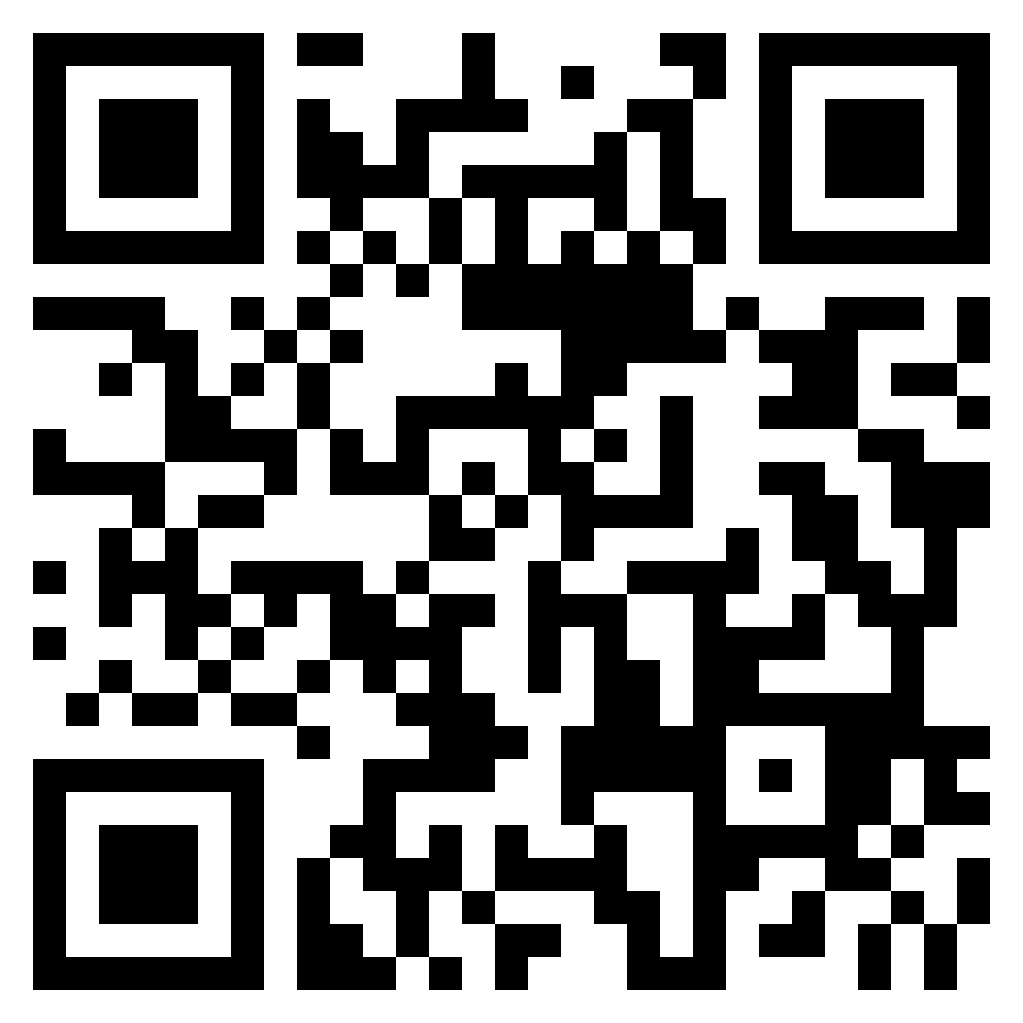 Дякую,Джессіка Догертішкільний радникjdougherty2@philasd.org       			Веб-сайт відбору школи		Philly High School FairCatchment Schools — (раніше відомі як Neighborhood Schools) Catchment School, яку можуть відвідувати учні Фаррелла, — Northeast High School. Студенти також можуть подати заявку в інші навчальні заклади у Філадельфії, де відбір залежить від наявності місць. Програми CTE (професійна та технічна освіта) часто є в навчальних закладах.Загальноміські вступні школи — учні з усього міста мають право подати заявку на участь у загальноміських школах. Після подачі заявки вибір здійснюється на основі комп’ютеризованої лотереї та наявності місць. Міські школи не мають критеріїв прийому.Школи з критеріями — (раніше відомі як школи спеціального вступу) Студенти, які відповідають вимогам, повинні відповідати вимогам конкурсного вступу (відвідуваність, бали PSSA та оцінки). Цього року старші школи переглядатимуть оцінки та відвідування учнями 6-го та 7-го класіві використовуватимуть кращу оцінку з кожного предмету для прийняття рішення щодо вступу (наприклад, якщо ваша дитина мала «А» з математики у 6-му класі, але «В» з математики 7 класу – середні школи використовуватимуть оцінку з математики 6 класу для прийняття рішень). Середні школи переглядатимуть бали PSSA лише з 7 класу. Деякі зі шкіл Критеріїв вимагають від студентів обов’язкового прослуховування або презентації проекту після вікна подання заявки. ви та ваша дитина можете вибрати до п’яти (5) середніх шкіл шкільного округу Філадельфії.вашої дитини учнівський портал. Це портал, який ваша дитина використовує щодня для доступу до онлайн-платформ для навчання. Увійшовши на студентський портал philasd.org, натисніть «Центр повідомлень», а потім піктограму «Вибір школи» (там буде зображення випускної шапки).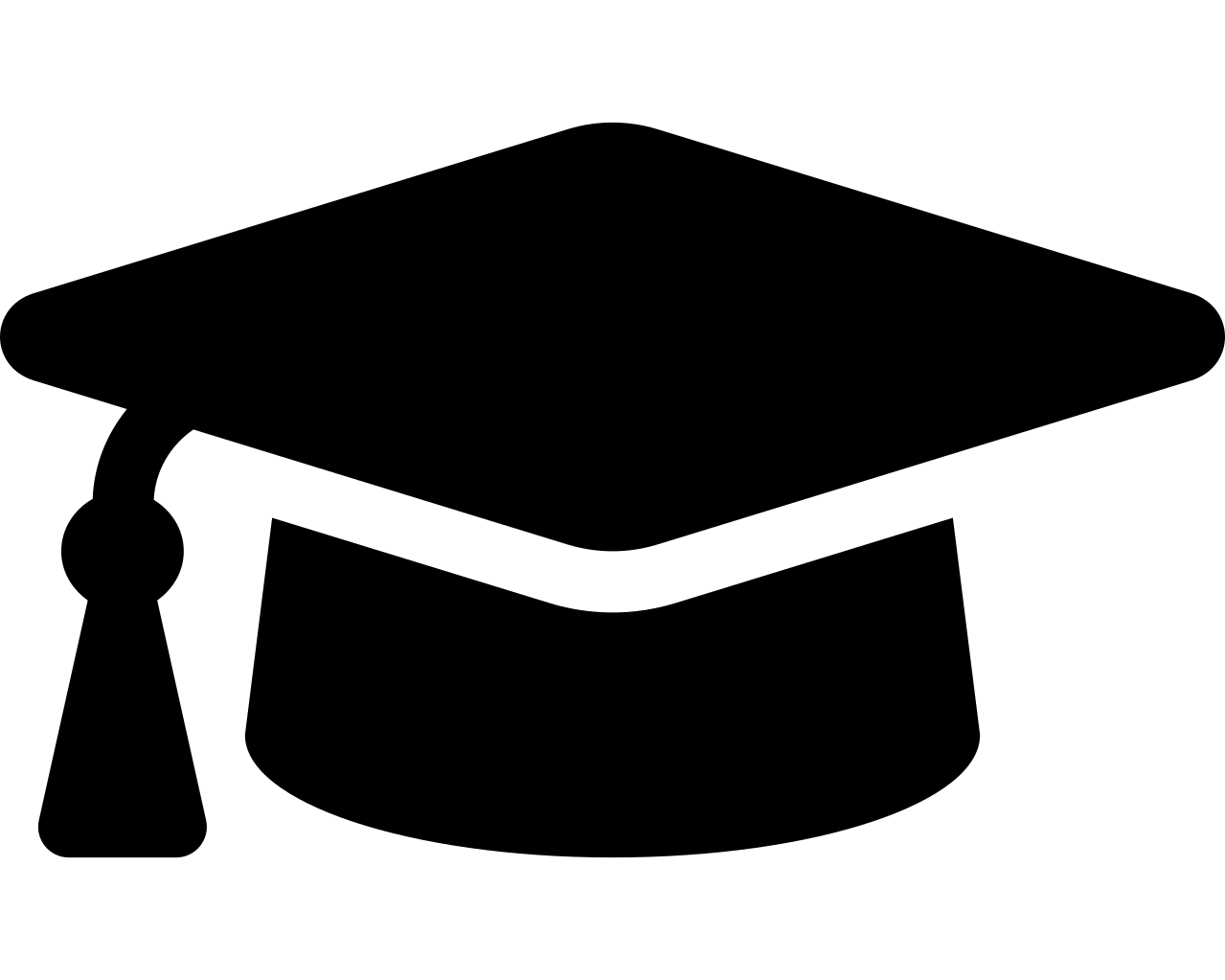 Дуже важливо, щоб ваша дитина подала заявку до школи, для якої вона відповідає критеріям (відвідуваність, бали PSSA та критерії оцінки – і конкретні навички/таланти, які вимагає школа). Ви можете переглянути відвідуваність та академічні дані вашої дитини на її студентському порталі. Конкретні вимоги до вступу до кожної школи можна знайти на сайті шкільного вибору шкільного округу Філадельфії: Критеріїwww.philasd.org/findyourfitприйому залежать від школи. Будь ласка, також подумайте про школи, які знаходяться на розумній відстані від вашого дому, щоб забезпечити швидке щоденне відвідування школи. Щоб дізнатися більше про середні школи, я рекомендую відвідати ярмарок середніх шкіл у Філлі. Квитки безкоштовні, але необхідно зареєструватися онлайн. Заява вашої дитини також може мати додаткові вимоги. Деякі школи вимагають прослуховування або подання проекту/портфоліо в листопаді. Цього року середні школи не вимагають і не приймають рекомендаційні листи, есе, зразки письмових робіт або співбесіди. Повний перелік критеріїв вступу до кожної середньої школи та додаткових вимог наведено на веб-сайті School Selection: www.philasd.org/findyourfitІнформація LeGare: якщо ваша дитина має IEP, план 504 або вона вивчає англійську мову (ELL), є один додатковий крок. В онлайн-заявці з’являться поля, які «спливають» для прикріплення додаткових документів. Це буде виконано шкільним радником і менеджером IEP вашої дитини, які мають доступ до заяви вашої дитини. Додаткову інформацію буде надано вам безпосередньо, але додаткова робота для студентів або їхніх сімей не потрібна. Не соромтеся зв’язуватися зі мною, якщо у вас виникнуть запитання: Джессіка Догерті, шкільний радник, jdougherty2@philasd.org. Відбір ЕтапДатаВікно подачі заявок відкривається16 вересня 2020 р. о 17:00. Ярмарок середньої школи у Філлі в конференц-центрі     Обов’язково зареєструйтеся онлайн, щоб отримати безкоштовний квиток!П’ятниця, 14 жовтня (16:00–19:00) і субота, 15 жовтня (10:00–15:00)Вікно подачі заявок закривається4 листопада 2020 р. о 23:59Більше інформації про важливі дати можна знайти на веб-сайті School Selection: www.philasd.org /findyourfitБільше інформації про важливі дати можна знайти на веб-сайті School Selection: www.philasd.org /findyourfit